Kian is een vrolijke jongen van 15 jaar. Hij woont samen met andere leeftijdsgenoten op een woongroep. Kian heeft het Syndroom van Down. De eerste 11 jaar van zijn leven heeft hij thuisgewoond en ging hij naar een gewone basisschool. Nu leert hij onder begeleiding via een strakke structuur zelfstandiger te leven en gaat hij naar het speciaal voortgezet onderwijs. Kian heeft op de woongroep een eigen slaapkamer. Daar speelt hij veel spelletjes op zijn spelcomputer. In de gezamenlijke keuken koken de jongeren onder begeleiding een warme maaltijd en eten ze ook met elkaar. In de gezamenlijke woonkamer wordt televisie gekeken. Er is geen tuin bij de woongroep. 
Kian gaat met speciaal busvervoer naar school. Kian kan lezen en schrijven op het niveau van groep 6. Ook kan hij rekenen. Zijn lievelingsvak op school is handvaardigheid. Hij houdt erg van werken met klei. Kian kan niet zelfstandig fietsen. Thuis had hij een aangepaste driewieler waar hij iedere dag mee naar school ging. Nu is zijn school te ver van de woongroep om er op zijn fiets naartoe te gaan. En het verkeer is te druk voor Kian, dus hij mag niet alleen op stap gaan. Daarom is hij vooral binnen bezig met zijn spelcomputer of aan het televisie kijken. Kian kan zelf opstaan, aankleden en zijn tanden poetsen. Hij kan ook zelf een boterham smeren. Hij neemt elke dag hetzelfde beleg; chocoladepasta. Kian kan geen maaltijd voor zichzelf klaarmaken en moet gestimuleerd worden om te douchen en zijn kamer op te ruimen. 
Kian is heel vriendelijk van aard. Maar als hij honger heeft, wordt hij humeurig. Omdat de rest van de groep erg van slag raakt als hij driftig wordt, krijgt hij vaak iets lekkers mee naar zijn kamer zodat hij kan afkoelen. In het weekend halen zijn ouders Kian op en nemen hem een dagje mee op stap. Kian gaat het liefst naar de dierentuin. Op school probeert hij dan deze dieren na te maken met klei. OntwikkelingIn welke ontwikkelingsfase bevindt Kian zich? Beschrijf welke ontwikkelingsachterstanden er in de casus beschreven worden. Maak een verdeling in lichamelijk, cognitief en sociaal. 
ZiekteKian heeft het Syndroom van Down. Wat houdt dit in?  Welke informatie over Kian in de casus past bij iemand met het Syndroom van Down? GezondheidMensen met het Syndroom van Down hebben een grotere kans op overgewicht. Hoe kan dit? Bereken of Kian een gezonde BMI heeft. Welke adviezen zou je hem geven om een gezonde levensstijl te krijgen? 
ErfelijkheidIs het Syndroom van Down een erfelijke aandoening? Wanneer heb je meer kans  om een baby te krijgen met het Syndroom van Down? HelpendeStel je voor dat je als Helpende op de woongroep van Kian werkt. Welke taken zou jij dan hebben in de verzorging en begeleiding van Kian? Zet het in een zorgplan. Kian kan heel humeurig zijn als hij honger heeft. Dit wordt nu opgelost door Kian met wat eten naar zijn kamer te sturen. Beschrijf een andere oplossing, die zowel voor Kian, de begeleiders en de rest van de groep prettiger is. Casus 4Casus 4NaamKian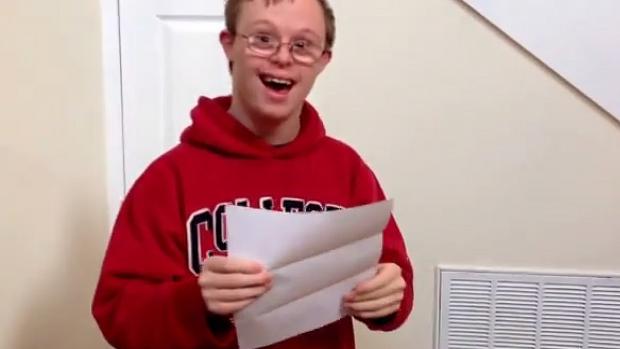 Geboortedatum12-01-2000Leeftijd15 jaar Lengte1.55 m Gewicht62 kiloNationaliteitNederlandsBurgerlijke stand-WoonsituatieWoongroepCasus 4Vragen bij Casus Kian